ДУМА КРАСНОСЕЛЬКУПСКОГО РАЙОНАРЕШЕНИЕ«19» декабря 2023 г.                                                                              № 244с. КрасноселькупО внесении изменения в приложение 2 Положения об осуществлении муниципального контроля в сфере благоустройства на территории муниципального округа Красноселькупский район Ямало-Ненецкого автономного округаВ целях совершенствования организации деятельности Администрации Красноселькупского района, на основании Федерального закона от 06 октября 2003 № 131-ФЗ «Об общих принципах организации местного самоуправления в Российской Федерации», руководствуясь Уставом муниципального округа Красноселькупский район Ямало-Ненецкого автономного округа, Дума Красноселькупского района решила: 	1. Утвердить прилагаемое изменение, которое вносится в приложение 2 к Положению об осуществлении муниципального контроля в сфере благоустройства на территории муниципального округа Красноселькупский район Ямало-Ненецкого автономного округа, утвержденному решением Думы Красноселькупского района от 22 августа 2023 года № 214.2. Опубликовать настоящее решение в газете «Северный край» и разместить на официальном сайте муниципального округа Красноселькупский район Ямало-Ненецкого автономного округа.3. Настоящее решение вступает в силу со дня его официального опубликования.ПредседательДумы Красноселькупского района				          О.Г. ТитоваГлава Красноселькупского района				          Ю.В. ФишерПриложение УТВЕРЖДЕНОрешением Думы Красноселькупского района     от «19» декабря 2023 г. № 244ИЗМЕНЕНИЕ,которое вносится в приложение 2 к Положению об осуществлении муниципального контроля в сфере благоустройства на территории муниципального округа Красноселькупский район Ямало-Ненецкого автономного округа, утвержденному решением Думы Красноселькупского района от 22 августа 2023 года № 214Приложение 2 изложить в следующей редакции: «Приложение 2к Положению об осуществлении муниципального контроля в сфере благоустройства на территории муниципального округа Красноселькупский район Ямало-Ненецкого автономного округаПЕРЕЧЕНЬ индикаторов риска нарушения обязательных требований при осуществлении муниципального контроля в сфере благоустройства на территории муниципального округа Красноселькупский район Ямало-Ненецкого автономного округаВ целях оценки риска причинения вреда (ущерба) при принятии решения о проведении и выборе вида внепланового контрольного мероприятия при осуществлении муниципального контроля применяются индикаторы риска нарушения обязательных требований. Индикатором риска нарушения обязательных требований является соответствие или отклонение от параметров объекта контроля, которые сами по себе не являются нарушениями обязательных требований, но с высокой степенью вероятности свидетельствуют о наличии таких нарушений и риска причинения вреда (ущерба) охраняемым законом ценностям.Перечень индикаторов риска:1)        отсутствие у контрольного органа информации об исполнении в установленный срок предписания об устранении выявленных нарушений обязательных требований, выданного по итогам контрольного мероприятия;2)        поступление в орган муниципального контроля от органов государственной власти, органов местного самоуправления, юридических лиц, общественных объединений, граждан, из средств массовой информации сведений о действиях (бездействии), которые могут свидетельствовать о наличии нарушений Правил благоустройства и риска причинения вреда (ущерба) охраняемым законом ценностям;3)        размещение объявлений и иной информации, не являющейся рекламой, в местах, не предназначенных для этих целей, а также самовольное нанесение рисунков и надписей на объектах благоустройства;4)        непроведение мероприятий по очистке от снега, наледи и сосулек кровель нежилых зданий, строений, сооружений и крыш их подъездов (входов), а также прилегающих к ним территорий в границах, определяемых Правилами благоустройства;5)        сброс, складирование и (или) временное хранение мусора, порубочных остатков деревьев, кустарников, а также листвы и других остатков растительности на территориях общего пользования муниципального образования вне мест, специально отведенных для этого органами местного самоуправления, а равно непринятие мер по ликвидации несанкционированных свалок мусора, порубочных остатков деревьев, кустарников, а также листвы и других остатков растительности на территориях общего пользования муниципальных образований.».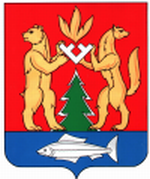 